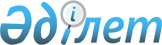 Аудандық мәслихаттың 2010 жылғы 24 желтоқсандағы № 199 "2011-2013 жылдарға арналған Мәртөк ауданының бюджеті туралы" шешіміне өзгерістер мен толықтырулар енгізу туралы
					
			Мерзімі біткен
			
			
		
					Ақтөбе облысы Мәртөк аудандық мәслихатының 2011 жылғы 25 қазандағы № 257 шешімі. Ақтөбе облысының Әділет департаментінде 2011 жылғы 4 қарашада № 3-8-140 тіркелді. Қолданылу мерзімі аяқталуына байланысты күші жойылды - Ақтөбе облысы Мәртөк аудандық мәслихатының 2012 жылғы 14 наурыздағы № 28 хаты.
      Ескерту. Қолданылу мерзімі аяқталуына байланысты күші жойылды - Ақтөбе облысы Мәртөк аудандық мәслихатының 2012.03.14 № 28 Хаты.
      Қазақстан Республикасының 2001 жылғы 23 қаңтардағы № 148 "Қазақстан Республикасындағы жергілікті мемлекеттік басқару және өзін-өзі басқару туралы" Заңының 6 бабының 1 тармағының 1) тармақшасына, Қазақстан Республикасының 2008 жылғы 4 желтоқсандағы № 95 Бюджет кодексінің 9 бабының 2 тармағына, 106 бабының 2 тармағының 4) тармақшасына және облыстық мәслихаттың 2011 жылғы 12 қазандағы № 413 "Облыстық мәслихаттың 2010 жылғы 13 желтоқсандағы № 333 "2011-2013 жылдарға арналған облыстық бюджет туралы" шешіміне өзгерістер мен толықтырулар енгізу туралы" шешіміне сәйкес аудандық мәслихат ШЕШІМ ЕТТІ:
      1. Аудандық мәслихаттың "2011-2013 жылдарға арналған Мәртөк ауданының бюджеті туралы" 2010 жылғы 24 желтоқсандағы № 199 шешіміне (Нормативтік құқықтық кесімдерді мемлекеттік тіркеу тізілімінде тіркелген № 3-8-122, 2011 жылғы 3 ақпанда "Мәртөк тынысы" газетінің № 6-7 жарияланған) мынадай өзгерістер мен толықтырулар енгізілсін:
            1 тармақта:
            1) тармақшасында:
            кірістер
      "3 244 838,9" деген цифрлар "3 257 022,3" деген цифрлармен ауыстырылсын, оның ішінде:
      салықтық түсімдер бойынша
      "388 820" деген цифрлар "385 235" деген цифрлармен ауыстырылсын;
      салықтық емес түсімдер бойынша
      "10 810" деген цифрлар "12 595" деген цифрлармен ауыстырылсын;
      капиталмен операциядан кірістер
      "6 200" деген цифрлар "8 000" деген цифрлармен ауыстырылсын;
      трансферт түсімдері бойынша
      "2 839 008,9" деген цифрлар "2 851 192,3" деген цифрлармен ауыстырылсын;
      2) тармақшасында:
      шығындар
      "3 297 448" деген цифрлар "3 309 631,4" деген цифрлармен ауыстырылсын;
      3) тармақшасында:
      таза бюджеттік кредит беру
      "29 139" деген цифрлар "40 762,4" деген цифрлармен ауыстырылсын, оның ішінде:
      бюджеттік кредиттер
      "31 157"деген цифрлар "42 780,4" деген цифрлармен ауыстырылсын;
      5) тармақшасында:
      бюджет дефициті
      "- 81 748,1" деген цифрлар "- 93 371,5" деген цифрлармен ауыстырылсын;
      6) тармақшасында:
      бюджет дефицитін қаржыландыру
      "81 748,1" деген цифрлар "93 371,5" деген цифрлармен ауыстырылсын;
      2) 7 тармақта
      2 абзацтың бөлігінде:
      "5 322" деген цифрлар "5 670,7" деген цифрлармен ауыстырылсын;
      4 абзацтың бөлігінде:
      "16 197" деген цифрлар "27 197" деген цифрлармен ауыстырылсын;
      3) 7-1 тармақта:
      1 абзацтың бөлігінде:
      "10 706" деген цифрлар "11 096" деген цифрлармен ауыстырылсын;
      4) 8 тармақта:
      2 абзацтың бөлігінде:
      "50 000 " деген цифрлар "57 885" деген цифрлармен ауыстырылсын;
      4 абзацтың бөлігінде:
      "31 157 " деген цифрлар "42 780,4" деген цифрлармен ауыстырылсын;
      5) 9 тармақта:
      3 абзацтың бөлігінде:
      "177 619" деген цифрлар "170 159,4" деген цифрлармен ауыстырылсын;
      4 абзацтың бөлігінде:
      "96 499" деген цифрлар "96 518,3" деген цифрлармен ауыстырылсын.
      2. Көрсетілген шешімдегі 1 және 5 қосымшалар жаңа редакцияда жазылсын.
      3. Осы шешім 2011 жылғы 1 қаңтардан бастап қолданысқа енгізіледі. 2011 жылға арналған Мәртөк ауданының бюджеті 2011 жылға арналған "Қаладағы аудан, аудандық манызы бар қала,
кент, ауыл (село), ауылдық (селолық) округ әкімінің аппараты"
123 бағдарламасының әкімдігінің бюджеттік бағдарламасы
      кестенің жалғасы
					© 2012. Қазақстан Республикасы Әділет министрлігінің «Қазақстан Республикасының Заңнама және құқықтық ақпарат институты» ШЖҚ РМК
				
Аудандық мәслихат
Адандық мәслихат
сессиясының төрағасы
хатшысы
А.Шек
А.Смағұлов2011 жылғы 25 қазандағы № 257
аудандық мәслихаттың шешіміне
1 Қосымша
Санаты
Санаты
Санаты
Санаты
Сомасы (мың теңге)
Сыныбы
Сыныбы
Сыныбы
Сомасы (мың теңге)
Ішкі сыныбы
Ішкі сыныбы
Сомасы (мың теңге)
АТАУЫ
Сомасы (мың теңге)
1
2
3
4
5
І.Кірістер
3 257 022,3
1
Салықтық түсiмдер
385 235,0 
01
Табыс салығы
152 523,0 
2
Жеке табыс салығы
152 523,0 
03
Әлеуметтік салық
123 000,0 
1
Әлеуметтік салық
123 000,0 
04
Меншiкке салынатын салықтар
99 638,0 
1
Мүлiкке салынатын салықтар
69 552,0 
3
Жер салығы
3 816,0 
4
Көлiк құралдарына салынатын салық
20 970,0 
5
Бірыңғай жер салығы
5 300,0 
05
Тауарларға, жұмыстарға және қызметтерге салынатын iшкi салықтар
8 127,0 
2
Акциздер
1 160,0 
3
Табиғи және басқа да ресурстарды пайдаланғаны үшiн түсетiн түсiмдер
2 800,0 
4
Кәсiпкерлiк және кәсiби қызметтi жүргiзгенi үшiн алынатын алымдар
3 877,0 
5
Ойын бизнесіне салық
290,0 
08
Заңдық мәнді іс-әрекеттерді жасағаны және (немесе) оған уәкілеттігі бар мемлекеттік органдар немесе лауазымды адамдар құжаттар бергені үшін алынатын міндетті төлемдер
1 947,0 
1
Мемлекеттік баж
1 947,0 
2
Салықтық емес түсiмдер
12 595,0 
01
Мемлекеттік меншiктен түсетiн кірістер
8 100,0 
5
Мемлекет меншігіндегі мүлікті жалға беруден түсетін кірістер
8 100,0 
04
Мемлекеттік бюджеттен қаржыландырылатын, сондай-ақ Қазақстан Республикасы Ұлттық Банкінің бюджетінен (шығыстар сметасынан) ұсталатын және қаржыландырылатын мемлекеттік мекемелер салатын айыппұлдар, өсімпұлдар, санкциялар, өндіріп алулар
450,0 
1
Мұнай секторы ұйымдарынан түсетін түсімдерді қоспағанда, мемлекеттік бюджеттен қаржыландырылатын, сондай-ақ Қазақстан Республикасы Ұлттық Банкінің бюджетінен (шығыстар сметасынан) ұсталатын және қаржыландырылатын мемлекеттік мекемелер салатын айыппұлдар, өсімпұлдар, санкциялар, өндіріп алулар
450,0 
06
Басқа да салықтық емес түсімдер
4 045,0 
1
Басқа да салықтық емес түсімдер
4 045,0 
3
Негізгі капиталды сатудан түсетін түсімдер
8 000,0 
03
Жердi және материалдық емес активтердi сату
8 000,0 
1
Жерді сату
8 000,0 
4
Трансферттердің түсімдері
2 851 192,3 
02
Мемлекеттік басқарудың жоғары тұрған органдарынан түсетін трансферттер
2 851 192,3 
2
Облыстық бюджеттен түсетiн трансферттер
2 851 192,3
Функ. топ
Функ. топ
Функ. топ
Функ. топ
Функ. топ
Сомасы
(мың теңге)
Функ. кіші топ
Функ. кіші топ
Функ. кіші топ
Функ. кіші топ
Сомасы
(мың теңге)
Әкімші
Әкімші
Әкімші
Сомасы
(мың теңге)
Бағдарлама
Бағдарлама
Сомасы
(мың теңге)
АТАУЫ
Сомасы
(мың теңге)
1
2
3
4
5
6
II. Шығындар
3 309 631,4
01
Жалпы сипаттағы мемлекеттiк қызметтер
204 485,4
1
Мемлекеттiк басқарудың жалпы функцияларын орындайтын өкiлдi, атқарушы және басқа органдар
176 183,1
112
Аудан (облыстық маңызы бар қала) мәслихатының аппараты
17 876,0
001
Аудан (облыстық маңызы бар қала) мәслихатының қызметін қамтамасыз ету жөніндегі қызметтер
14 082,0
003
Мемлекеттік органдардың күрделі шығыстары
3 794,0
122
Аудан (облыстық маңызы бар қала) әкімінің аппараты
53 721,0
001
Аудан (облыстық маңызы бар қала) әкімінің қызметін қамтамасыз ету жөніндегі қызметтер
50 411,0
002
Ақпараттық жүйелер құру
530,0
003
Мемлекеттік органдардың күрделі шығыстары
2 780,0
123
Қаладағы аудан, аудандық маңызы бар қала, кент, ауыл (село), ауылдық (селолық) округ әкімінің аппараты
104 586,1
001
Қаладағы аудан, аудандық маңызы бар қаланың, кент, ауыл (село), ауылдық (селолық) округ әкімінің қызметін қамтамасыз ету жөніндегі қызметтер
103 438,6
022
Мемлекеттік органдардың күрделі шығыстары
1 147,5
2
Қаржылық қызмет
14 464,3
452
Ауданның (облыстық маңызы бар қаланың) қаржы бөлімі
14 464,3
001
Аудандық бюджетті орындау және коммуналдық меншікті (облыстық маңызы бар қала) саласындағы мемлекеттік саясатты іске асыру жөніндегі қызметтер
12 175,0
003
Салық салу мақсатында мүлікті бағалауды жүргізу
370,0
004
Біржолғы талондарды беру жөніндегі жұмысты және біржолғы талондарды іске асырудан сомаларды жинаудың толықтығын қамтамасыз етуді ұйымдастыру
700,0
011
Коммуналдық меншікке түскен мүлікті есепке алу, сақтау, бағалау және сату
1 219,3
5
Жоспарлау және статистикалық қызмет
13 838,0
476
Ауданның (облыстық маңызы бар қаланың) экономика, бюджеттік жоспарлау және кәсіпкерлік бөлімі
13 838,0
001
Экономикалық саясатты, мемлекеттік жоспарлау жүйесін қалыптастыру және дамыту және ауданды (облыстық маңызы бар қаланы) басқару саласындағы мемлекеттік саясатты іске асыру жөніндегі қызметтер
13 558,0
003
Мемлекеттік органдардың күрделі шығыстары
280,0
02
Қорғаныс
10 630,0
1
Әскери мұқтаждар
1 410,0
122
Аудан (облыстық маңызы бар қала) әкімінің аппараты
1 410,0
005
Жалпыға бірдей әскери міндетті атқару шеңберіндегі іс-шаралар
1 410,0
2
Төтенше жағдайлар жөніндегі жұмыстарды ұйымдастыру
9 220,0
122
Аудан (облыстық маңызы бар қала) әкімінің аппараты
9 220,0
006
Аудан (облыстық маңызы бар қала) ауқымындағы төтенше жағдайлардың алдын алу және оларды жою
1 075,0
007
Аудандық (қалалық) ауқымдағы дала өрттерінің, сондай-ақ мемлекеттік өртке қарсы қызмет органдары құрылмаған елді мекендерде өрттердің алдын алу және оларды сөндіру жөніндегі іс-шаралар
8 145,0
04
Бiлiм беру
1 907 129,6
1
Мектепке дейiнгi тәрбие және оқыту
240 668,2
471
Ауданның (облыстық маңызы бар қаланың) білім, дене шынықтыру және спорт бөлімі
240 668,2
003
Мектепке дейінгі тәрбие және оқыту ұйымдарының қызметін қамтамасыз ету
240 668,2
2
Бастауыш, негізгі орта және жалпы орта білім беру
1 524 553,1
471
Ауданның (облыстық маңызы бар қаланың) білім, дене шынықтыру және спорт бөлімі
1 524 553,1
004
Жалпы білім беру
1 446 858,7
005
Балалар мен жеткіншектерге қосымша білім беру
77 694,4
9
Бiлiм беру саласындағы өзге де қызметтер
141 908,3
466
Ауданның (облыстық маңызы бар қаланың) сәулет, қала құрылысы және құрылыс бөлімі
96 518,3
037
Білім беру объектілерін салу және реконструкциялау
96 518,3
471
Ауданның (облыстық маңызы бар қаланың) білім, дене шынықтыру және спорт бөлімі
45 390,0
008
Ауданның (областык маңызы бар қаланың) мемлекеттік білім беру мекемелерінде білім беру жүйесін ақпараттандыру
6 007,0
009
Ауданның (облыстық маңызы бар қаланың) мемлекеттік білім беру мекемелер үшін оқулықтар мен оқу-әдістемелік кешендерді сатып алу және жеткізу
6 804,0
010
Аудандық (қалалалық) ауқымдағы мектеп олимпиадаларын және мектептен тыс іс-шараларды өткiзу
174,0
020
Жетім баланы (жетім балаларды) және ата-аналарының қамқорынсыз қалған баланы (балаларды) күтіп-ұстауға асыраушыларына ай сайынғы ақшалай қаражат төлемдері
14 062,0
023
Үйде оқытылатын мүгедек балаларды жабдықпен, бағдарламалық қамтыммен қамтамасыз ету
5 426,0
025
Мектеп мұғалімдеріне және мектепке дейінгі білім беру ұйымдардың тәрбиешілеріне біліктілік санаты үшін қосымша ақы көлемін ұлғайту
12 917,0
06
Әлеуметтiк көмек және әлеуметтiк қамсыздандыру
146 767,9
2
Әлеуметтiк көмек
132 828,9
123
Қаладағы аудан, аудандық маңызы бар қала, кент, ауыл (село), ауылдық (селолық) округ әкімінің аппараты
14 222,0
003
Мұқтаж азаматтарға үйінде әлеуметтік көмек көрсету
14 222,0
451
Ауданның (облыстық маңызы бар қаланың) жұмыспен қамту және әлеуметтік бағдарламалар бөлімі
118 606,9
002
Еңбекпен қамту бағдарламасы
25 635,0
004
Ауылдық жерлерде тұратын денсаулық сақтау, білім беру, әлеуметтік қамтамасыз ету, мәдениет және спорт мамандарына отын сатып алуға Қазақстан Республикасының заңнамасына сәйкес әлеуметтік көмек көрсету
4 572,0
005
Мемлекеттік атаулы әлеуметтік көмек 
1 498,0
007
Жергілікті өкілетті органдардың шешімі бойынша мұқтаж азаматтардың жекелеген топтарына әлеуметтік көмек
60 963,9
010
Үйден тәрбиеленіп оқытылатын мүгедек балаларды материалдық қамтамасыз ету
182,0
016
18 жасқа дейінгі балаларға мемлекеттік жәрдемақылар
17 828,0
017
Мүгедектерді оңалту жеке бағдарламасына сәйкес, мұқтаж мүгедектерді міндетті гигиеналық құралдармен қамтамасыз етуге және ымдау тілі мамандарының, жеке көмекшілердің қызмет көрсету
1 512,0
023
Жұмыспен қамту орталықтарының қызметін қамтамасыз ету
6 416,0
9
Әлеуметтiк көмек және әлеуметтiк қамтамасыз ету салаларындағы өзге де қызметтер
13 939,0
451
Ауданның (облыстық маңызы бар қаланың) жұмыспен қамту және әлеуметтік бағдарламалар бөлімі
13 939,0
001
Жергілікті деңгейде халық үшін әлеуметтік бағдарламаларды жұмыспен қамтуды қамтамасыз етуді іске асыру саласындағы мемлекеттік саясатты іске асыру жөніндегі қызметтер
13 475,0
011
Жәрдемақыларды және басқа да әлеуметтік төлемдерді есептеу, төлеу мен жеткізу бойынша қызметтерге ақы төлеу
464,0
07
Тұрғын үй-коммуналдық шаруашылық
152 136,5
1
Тұрғын үй шаруашылығы 
101 906,0
466
Ауданның (облыстық маңызы бар қаланың) сәулет, қала құрылысы және құрылыс бөлімі
101 906,0
003
Мемлекеттік коммуналдық тұрғын үй қорының тұрғын үй құрылысы 
35 299,0
004
Инженерлік коммуникациялық инфрақұрылымды дамыту және жайластыру 
61 607,0
018
Жұмыспен қамту 2020 Бағдарламасы шеңберінде инженерлік коммуникациялық инфрақұрылымдарды дамыту
5 000,0
2
Коммуналдық шаруашылық
1 046,0
458
Ауданның (облыстық маңызы бар қаланың) тұрғын үй-коммуналдық шаруашылық, жолаушылар көлігі және автомобиль жолдары бөлімі
1 046,0
026
Ауданның (облыстық маңызы бар қаланың) коммуналдық меншігіндегі жылу жүйелерін қолдануды ұйымдастыру
191,8
027
Ауданның (облыстық маңызы бар қаланың) коммуналдық меншігіндегі газ жүйелерін қолдануды ұйымдастыру
854,2
3
Елді-мекендерді көркейту
49 184,5
123
Қаладағы аудан, аудандық маңызы бар қала, кент, ауыл (село), ауылдық (селолық) округ әкімінің аппараты
27 234,5
008
Елді мекендердегі көшелерді жарықтандыру
18 018,5
009
Елді мекендердің санитариясын қамтамасыз ету
7 546,0
011
Елді мекендерді абаттандыру және көгалдандыру
1 670,0
458
Ауданның (облыстық маңызы бар қаланың) тұрғын үй-коммуналдық шаруашылық, жолаушылар көлігі және автомобиль жолдары бөлімі
21 950,0
015
Елдi мекендердегі көшелердi жарықтандыру
5 450,0
018
Елдi мекендердi абаттандыру және көгалдандыру
16 500,0
08
Мәдениет, спорт, туризм және ақпараттық кеңiстiк
116 968,4
1
Мәдениет саласындағы қызмет
80 894,6
455
Ауданның (облыстық маңызы бар қаланың) мәдениет және тілдерді дамыту бөлімі
76 894,6
003
Мәдени-демалыс жұмысын қолдау
76 894,6
466
Ауданның (облыстық маңызы бар қаланың) сәулет, қала құрылысы және құрылыс бөлімі
4 000,0
011
Мәдениет объектілерін дамыту
4 000,0
2
Спорт
2 116,8
471
Ауданның (облыстық маңызы бар қаланың) білім, дене шынықтыру және спорт бөлімі
2 116,8
013
Ұлттық және бұқаралық спорт түрлерін дамыту
592,0
014
Аудандық (облыстық маңызы бар қалалық) деңгейде спорттық жарыстар өткiзу
267,0
015
Әртүрлi спорт түрлерi бойынша аудан (облыстық маңызы бар қала) құрама командаларының мүшелерiн дайындау және олардың облыстық спорт жарыстарына қатысуы
1 257,8
3
Ақпараттық кеңiстiк
23 680,0
455
Ауданның (облыстық маңызы бар қаланың) мәдениет және тілдерді дамыту бөлімі
19 680,0
006
Аудандық (қалалық) кiтапханалардың жұмыс iстеуi
19 009,0
007
Мемлекеттік тілді және Қазақстан халықтарының басқа да тілдерін дамыту
671,0
456
Ауданның (облыстық маңызы бар қаланың) ішкі саясат бөлімі
4 000,0
002
Газеттер мен журналдар арқылы мемлекеттік ақпараттық саясат жүргізу жөніндегі қызметтер
3 000,0
005
Телерадио хабарларын тарату арқылы мемлекеттік ақпараттық саясатты жүргізу жөніндегі қызметтер
1 000,0
9
Мәдениет, спорт, туризм және ақпараттық кеңiстiктi ұйымдастыру жөнiндегi өзге де қызметтер
10 277,0
455
Ауданның (облыстық маңызы бар қаланың) мәдениет және тілдерді дамыту бөлімі
4 791,0
001
Жергілікті деңгейде тілдерді және мәдениетті дамыту саласындағы мемлекеттік саясатты іске асыру жөніндегі қызметтер
4 742,0
010
Мемлекеттік органдардың күрделі шығыстары
49,0
456
Ауданның (облыстық маңызы бар қаланың) ішкі саясат бөлімі
5 486,0
001
Жергілікті деңгейде ақпарат, мемлекеттілікті нығайту және азаматтардың әлеуметтік сенімділігін қалыптастыру саласында мемлекеттік саясатты іске асыру жөніндегі қызметтер
4 818,0
003
Жастар саясаты саласындағы өңірлік бағдарламаларды iске асыру
668,0
10
Ауыл, су, орман, балық шаруашылығы, ерекше қорғалатын табиғи аумақтар, қоршаған ортаны және жануарлар дүниесін қорғау, жер қатынастары
691 097,1
1
Ауыл шаруашылығы
22 487,7
466
Ауданның (облыстық маңызы бар қаланың) сәулет, қала құрылысы және құрылыс бөлімі
120,0
010
Ауыл шаруашылығы объектілерін дамыту
120,0
474
Ауданның (облыстық маңызы бар қаланың) ауыл шаруашылығы және ветеринария бөлімі
16 695,7
001
Жергілікті деңгейде ауыл шаруашылығы және ветеринария саласындағы мемлекеттік саясатты іске асыру жөніндегі қызметтер
14 560,7
003
Мемлекеттік органдардың күрделі шығыстары
200,0
005
Мал көмінділерінің (биотермиялық шұңқырлардың) жұмыс істеуін қамтамасыз ету
945,0
007
Қаңғыбас иттер мен мысықтарды аулауды және жоюды ұйымдастыру
990,0
476
Ауданның (облыстық маңызы бар қаланың) экономика, бюджеттік жоспарлау және кәсіпкерлік бөлімі
5 672,0
099
Республикалық бюджеттен берілетін нысаналы трансферттер есебiнен ауылдық елді мекендер саласының мамандарын әлеуметтік қолдау шараларын іске асыру 
5 672,0
2
Су шаруашылығы
640 529,4
458
Ауданның (облыстық маңызы бар қаланың) тұрғын үй-коммуналдық шаруашылық, жолаушылар көлігі және автомобиль жолдары бөлімі
640 529,4
025
Сумен жабдықтау жүйесін дамыту
640 529,4
6
Жер қатынастары
9 838,0
463
Ауданның (облыстық маңызы бар қаланың) жер қатынастары бөлімі
9 838,0
001
Аудан (облыстық маңызы бар қала) аумағында жер қатынастарын реттеу саласындағы мемлекеттік саясатты іске асыру жөніндегі қызметтер
7 500,0
003
Елді мекендердің жер шаруашылық орналастыру
80,0
006
Аудандық маңызы бар қалалардың, кенттердің, ауылдардың (селолардың), ауылдық (селолық) округтердің шекарасын белгілеу кезінде жүргізілетін жерге орналастыру 
2 258,0
9
Ауыл, су, орман, балық шаруашылығы және қоршаған ортаны қорғау мен жер қатынастары саласындағы өзге де қызметтер
18 242,0
474
Ауданның (облыстық маңызы бар қаланың) ауыл шаруашылығы және ветеринария бөлімі
18 242,0
013
Эпизоотияға қарсы іс-шаралар жүргізу
18 242,0
11
Өнеркәсіп, сәулет, қала құрылысы және құрылыс қызметі
16 268,0
2
Сәулет, қала құрылысы және құрылыс қызметі
16 268,0
466
Ауданның (облыстық маңызы бар қаланың) сәулет, қала құрылысы және құрылыс бөлімі
16 268,0
001
Құрылыс, облыс қалаларының, аудандарының және елді мекендерінің сәулеттік бейнесін жақсарту саласындағы мемлекеттік саясатты іске асыру және ауданның (облыстық маңызы бар қаланың) аумағын оңтайлы және тиімді қала құрылыстық игеруді қамтамасыз ету жөніндегі қызметтер
6 668,0
013
Аудан аумағында қала құрылысын дамытудың кешенді схемаларын, аудандық (облыстық) маңызы бар қалалардың, кенттердің және өзге де ауылдық елді мекендердің бас жоспарларын әзірлеу
9 600,0
12
Көлiк және коммуникация
39 185,0
1
Автомобиль көлiгi
39 185,0
458
Ауданның (облыстық маңызы бар қаланың) тұрғын үй-коммуналдық шаруашылық, жолаушылар көлігі және автомобиль жолдары бөлімі
39 185,0
023
Автомобиль жолдарының жұмыс істеуін қамтамасыз ету
39 185,0
13
Басқалар
24 183,8
3
Кәсiпкерлiк қызметтi қолдау және бәсекелестікті қорғау
795,0
476
Ауданның (облыстық маңызы бар қаланың) экономика, бюджеттік жоспарлау және кәсіпкерлік бөлімі
795,0
005
Кәсіпкерлік қызметті қолдау
795,0
9
Басқалар
23 388,8
451
Ауданның (облыстық маңызы бар қаланың) жұмыспен қамту және әлеуметтік бағдарламалар бөлімі
780,0
022
"Бизнестің жол картасы - 2020" бағдарламасы шеңберінде жеке кәсіпкерлікті қолдау
780,0
458
Ауданның (облыстық маңызы бар қаланың) тұрғын үй-коммуналдық шаруашылық, жолаушылар көлігі және автомобиль жолдары бөлімі
7 180,0
001
Жергілікті деңгейде тұрғын үй-коммуналдық шаруашылығы, жолаушылар көлігі және автомобиль жолдары саласындағы мемлекеттік саясатты іске асыру жөніндегі қызметтер
7 060,0
013
Мемлекеттік органдардың күрделі шығыстары
120,0
471
Ауданның (облыстық маңызы бар қаланың) білім, дене шынықтыру және спорт бөлімі
15 428,8
001
Білім, дене шынықтыру және спорт бөлімі қызметін қамтамасыз ету жөніндегі қызметтер
15 428,8
15
Трансферттер
779,7
1
Трансферттер
779,7
452
Ауданның (облыстық маңызы бар қаланың) қаржы бөлімі
779,7
006
Нысаналы пайдаланылмаған (толық пайдаланылмаған) трансферттерді қайтару
779,7
III. Таза бюджеттік кредит беру
40 762,4
Бюджеттік кредиттер
42 780,4
10
Ауыл, су, орман, балық шаруашылығы, ерекше қорғалатын табиғи аумақтар, қоршаған ортаны және жануарлар дүниесін қорғау, жер қатынастары
42 780,4
1
Ауыл шаруашылығы
42 780,4
476
Ауданның (облыстық маңызы бар қаланың) экономика, бюджеттік жоспарлау және кәсіпкерлік бөлімі
42 780,4
004
Ауылдық елді мекендердің әлеуметтік саласының мамандарын әлеуметтік қолдау шараларын іске асыру үшін бюджеттік кредиттер
42 780,4
Санаты
Санаты
Санаты
Санаты
Сомасы
(мың теңге)
Сыныбы
Сыныбы
Сыныбы
Сомасы
(мың теңге)
Ішкі сыныбы
Ішкі сыныбы
Сомасы
(мың теңге)
АТАУЫ
Сомасы
(мың теңге)
1
2
3
4
5
5
1
Бюджеттік кредиттерді өтеу
2 018,0
01
1
Бюджеттік кредиттерді өтеу
2 018,0
1
Мемлекеттік бюджеттен берілген бюджеттік кредиттерді өтеу
2 018,0
Функ. топ
Функ. топ
Функ. топ
Функ. топ
Функ. топ
Сомасы
(мың теңге)
Функ. кіші топ
Функ. кіші топ
Функ. кіші топ
Функ. кіші топ
Сомасы
(мың теңге)
Әкімші
Әкімші
Әкімші
Сомасы
(мың теңге)
Бағдарлама
Бағдарлама
Сомасы
(мың теңге)
АТАУЫ
Сомасы
(мың теңге)
1
2
3
4
5
6
IV. Қаржы активтерімен жасалатын операциялар бойынша сальдо 
0,0
Қаржы активтерін сатып алу 
0,0
13
Басқалар
0,0
9
Басқалар
0,0
452
Ауданның (облыстық маңызы бар қаланың) қаржы бөлімі
0,0
014
Заңды тұлғалардың жарғылық капиталын қалыптастыру немесе ұлғайту
0,0
V. Бюджет тапшылығы 
-93 371,5
VI. Бюджет тапшылығын қаржыландыру 
93 371,5
Санаты
Санаты
Санаты
Санаты
Сомасы
(мың теңге) 
Сыныбы
Сыныбы
Сыныбы
Сомасы
(мың теңге) 
Ішкі сыныбы
Ішкі сыныбы
Сомасы
(мың теңге) 
АТАУЫ
Сомасы
(мың теңге) 
1
2
3
4
5
7
2
Қарыздар түсімі
42 780,4
01
2
Мемлекеттік ішкі қарыздар
42 780,4
2
Қарыз алу келісім-шарттары
42 780,4
Функ. топ
Функ. топ
Функ. топ
Функ. топ
Функ. топ
Сомасы
(мың теңге) 
Функ. кіші топ
Функ. кіші топ
Функ. кіші топ
Функ. кіші топ
Сомасы
(мың теңге) 
Әкімші
Әкімші
Әкімші
Сомасы
(мың теңге) 
Бағдарлама
Бағдарлама
Сомасы
(мың теңге) 
АТАУЫ
Сомасы
(мың теңге) 
1
2
3
4
5
6
16
Қарыздарды өтеу
2 018,0
1
Қарыздарды өтеу
2 018,0
452
Ауданның (облыстық маңызы бар қаланың) қаржы бөлімі
2 018,0
008
Жергілікті атқарушы органның жоғары тұрған бюджет алдындағы борышын өтеу
2 018,0
Сана ты
Сана ты
Сана ты
Сана ты
Сомасы
(мың теңге) 
Сыныбы
Сыныбы
Сыныбы
Сомасы
(мың теңге) 
Ішкі сыныбы
Ішкі сыныбы
Сомасы
(мың теңге) 
АТАУЫ
Сомасы
(мың теңге) 
1
2
3
4
5
8
1
Бюджет қаражаттарының пайдаланылатын қалдықтары
52 609,1
01
1
Бюджет қаражаты қалдықтары
52 609,1
1
Бюджет қаражатының бос қалдықтары
52 609,12011 жылғы 25 қазандағы № 257
аудандық мәслихаттың шешіміне
5 Қосымша
Атауы
001
"Қаладағы
ауданның,
аудандық
маңызы бар
қаланың,
кенттің,
ауылдың
(селоның),
ауылдық
(селолық)
округтің
әкімі
аппаратының
қызметін
қамтамасыз
ету жөніндегі
қызметтер
003
"Мұқтаж
азаматтар
ға үйінде
әлеумет
тік көмек
көрсету"
008 "Елді
мекендерде
көшелерді
жарықтанды
ру"
009 "Елді
мекендердің
санитариясын
қамтамасыз ету"
Аққұдық с/о
7767
2282
1000
1966
Байторысай с/о
6946
776
1862,5
467
Қаратоғай с/о
7329
520
541
466
Қарашай с/о
5827,4
0
1139
467
Қызылжар с/о
7451
0
1000
467
Мәртөк с/о
13797
6010
4383
400
Тәңіберген с/о
7004
496
890
467
Хазрет с/о
6926
0
1370
467
Хлебодар с/о
7530
505
960
512
Родников с/о
7511
502
1000
467
Байнассай с/о
7271
496
1000
466
Жайсан с/о
10083
2074
1873
467
Құрмансай с/о 
7996,2
561
1000
467
Барлығы
103438,6
14222
18018,5
7546
Атауы
011 "Елді
мекендерді
абаттандыру мен
көгалдандыру"
022 "Мемлекеттік
органдардың
күрделі
шығыстары"
Барлығы
Аққұдық с/о
124
0
13 139
Байторысай с/о
155
0
10 206,5
Қаратоғай с/о
155
0
9 011
Қарашай с/о
0
0
7 433,4
Қызылжар с/о
0
0
8 918
Мәртөк с/о
466
562
25 618
Тәңіберген с/о 
155
0
9 012
Хазрет с/о
155
0
8 918
Хлебодар с/о
150
100
9 757
Родников с/о
0
0
9 480
Байнассай с/о
155
0
9 388
Жайсан с/о
0
85,5
14 583
Құрмансай с/о
155
400
10 579,2
Барлығы
1670
1147,5
146042,6